April 28, 2015Docket Nos. R-2015-2474428R-2015-2474529R-2015-2474361R-2015-2474371PAUL J SZYKMANUGI UTILITIES INC2525 NORTH 12TH STREET SUITE 360POST OFFICE BOX 12677READING PA  19612-2677Re: Dear Mr. Szykman:		On March 26, 2015, UGI Utilities, Inc. – Electric Division filed Supplement No. 145 to Tariff Electric - Pa. P.U.C. No. 5, UGI Utilities, Inc. – Gas Division filed Supplement No. 120 to Tariff Gas - Pa. P.U.C. No. 5, UGI Penn Natural Gas, Inc. filed Supplement No. 44 to Tariff PNG Gas - Pa. P.U.C. No. 8 and Supplement No. 44 to Tariff PNG Gas - Pa. P.U.C. No. 8-S, and UGI Central Penn Gas, Inc. filed Supplement No. 31 to Tariff CPG Gas - Pa. P.U.C. No. 4 and Supplement No. 31 to Tariff CPG Gas - Pa. P.U.C. No. 4-S.  The supplements were filed in accordance with the reauthorization of Chapter 14 provisions related to jurisdictional utilities’ credit and collections activities made pursuant to HB 939 (known as Act 155 of 2014), which was signed into law on October 22, 2014.  The supplements were filed to become effective on May 25, 2015.      			Commission Staff has reviewed the tariff revisions and found that suspension or further investigation does not appear warranted at this time.  Therefore, in accordance with 52 Pa. Code, the supplements are effective by operation of law according to the effective dates.  However, this does not constitute a determination that the revisions are just, lawful and reasonable, but only that suspension or further investigation does not appear warranted at this time, and is without prejudice to any formal complaints timely filed against said tariff revisions.			If you have any questions in this matter, please contact Marissa Boyle, Bureau of Technical Utility Services, at 717-787-7237 or maboyle@pa.gov.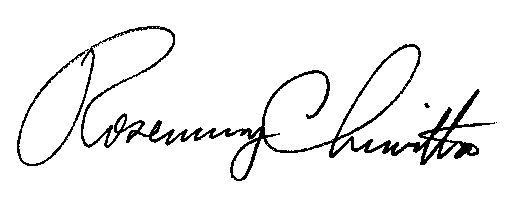 								Sincerely								Rosemary Chiavetta								Secretary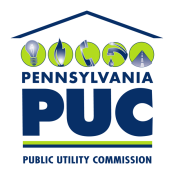  PUBLIC UTILITY COMMISSIONP.O. IN REPLY PLEASE REFER TO OUR FILE